Kokousmuistiinpanot ruotsinsuomalaisesta neuvonpidosta 
Aika: tiistai 22. syyskuuta klo 18.00Paikka: Kommunhuset i Håbo, Centrumgränd 1, BålstaNeuvonpitoon osallistuneet:Aune WirmanLilja AsphamnSisko AhokasM-L IsoluomaHannele HolmbergLeila HeikkinenInkeri TimonenHelena BrömdalTuula BussKari KvistHannu PokelaKatja IggbomSeija UusimaaPaula NäyhäNina ManninenJytte RüdigerLiselott Grahn ElgAsiat:Lise-Lotte julistaa kokouksen avatuksi. 
Toivottaa kaikki tervetulleiksi. Tapasimme toisemme viimeksi helmikuussa. Miten teillä on mennyt pandemian aikana. Osallistujat vaihtavat kuulumisia ennen kokouksen avausta. Sen jälkeen Lise-Lotte ilmoittaa tartunnan saaneiden määrän kunnassa. Tartunnan saaneita kunnan vanhusten asuntoloissa on yhteensä 20 henkilöä, joista seitsemän on kuollut. 

Ehdotetaan, että Erik Johansson, joka vastaa sosiaalihuoltotoiminnasta, kutsutaan marraskuun kokoukseen. Onko kunnassa tartunnan saaneita ruotsinsuomalaisia? Työjärjestys hyväksytäänKokouksen sihteeriksi valitaan Jytte Edellisen neuvonpidon muistiinpanojen hyväksyminenMielipide: toimintasuunnitelmat uudelle vähemmistösuunnitelmalle, joka sisältää hallintojen vastuulla olevat tehtävät. Asia otetaan esille seuraavassa kokouksessa. Kokouksessa hyväksytään edellisen kokouksen muistiinpanot. Muut kysymykset asialuetteloonKoulutarkastuslaitos tekee kunnan vähemmistötyön tarkastuksen painopisteen ollessa kielivalinnassa. Kielivalinnasta on annettava lisää tietoa kunnan kotisivulla. Vähemmistösuunnitelmassa lain eri osa-alueet tulee kytkeä yhteen niiden hallinnonalojen kanssa, jotka vastaavat kyseisistä osa-alueista. Lise-Lotte ilmoittaa tästä lapsi- ja nuorisopäällikölle. Äidinkielenpalkinto – lisää tietoa tehdyistä panostuksista. BudjettiNina antaa taloudellisen selvityksen vähemmistöbudjetista. 
Kokoukseen osallistuvat reagoivat ilmoituskustannusten määrään. 
Aktiviteettibudjetista on jäljellä 100 000 kruunua. Hallinto ehdottaa, että nämä varat käytetään Muumikoulun ostoon sekä Suomi-seuran tukemiseen tulojen menetyksen vuoksi. Kokouksessa päädytään hallinnon ehdotuksen mukaiseen päätökseen.Toteutetut tilaisuudet, tapahtumat ja aktiviteetit vuoden aikana
Hannele kertoo äidinkielenpalkinnosta, joka jaettiin Håbossa kirjojen muodossa. 30 oppilasta sai kirjan. Kirjat ovat helppolukuisia. Palkinnonjako on saanut osakseen hyvää huomiota SVT:ssä ja Ruotsin Radiossa. Keppihevosaskartelua on järjestetty Leilan kanssa. Noin 8 lasta saapui aikuisen seurassa. Retki Skoklosteriin – keppihevosradat olivat valmiina. Opastettu kierros linnassa. 
Lastenkirjapaketti Gröna dalenin esikoulun lasten vanhemmille. 
LukupiiriRomanikirjailija luki kirjaansa yleisölle kirjastossa. Opintopiiri – Uskalla puhua suomea 2 on käynnistynyt syksyn aikana. Myös ruotsinsuomalaiset voivat osallistua pitääkseen kielen elävänä. Musiikkia Solängenin vanhusten asuntolassa kevään aikana. Tulevia aktiviteetteja: 
23. lokakuuta saapuu The Meänland
24. lokakuuta Andu Räppäri – suomalainen räppäri saapuu 3-10-vuotiaiden lasten Fridegårdsfestivaaleille. 
Marraskuu - Kati Outinen – esitys dementiasta Kuntamme vanhusten asuntoloissa toteutetaan ulkotiloissa järjestettävää musiikkiohjelmaa torstaisin lokakuun – joulukuun aikana. Tietoa neuvonpidon työryhmältä
Nuorten edustajaa toivotaan ryhmään. Edustajaa on vaikea löytää. 
Leila kertoo työryhmän lausuntotyöstä, joka liittyy kunnan uuden integraatiosuunnitelman laatimiseen. Seuraava kokous
Tiistai 24. marraskuutaKokous päätetään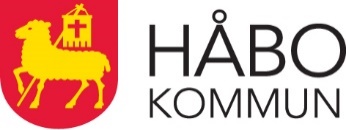 KOKOUSMUISTIINPANOTKOKOUSMUISTIINPANOTPäivämäärä22.9.2020Kulttuuri- ja vapaa-aikahallinto
Suomen kielen hallintoalueNina Manninen, vähemmistötyön koordinoija0171-525 20
nina.manninen@habo.seKulttuuri- ja vapaa-aikahallinto
Suomen kielen hallintoalueNina Manninen, vähemmistötyön koordinoija0171-525 20
nina.manninen@habo.se